Trần Gia Khánh - "cậu bé thích khám phá, tìm tòi"         Trần Gia Khánh, cậu bé thích tìm tòi, khám phá của lớp B4. Gia Khánh là một trong những cậu bé để lại nhiều ấn tượng với tôi. Có dáng người nhỏ bé nhưng có một đôi mắt rất sáng.Con là 1 bạn nhỏ rất nhanh nhẹn, thông minh, chăm chỉ là một trong những đức tính của con. Trong mỗi giờ học con luôn tập trung, chú ý nghe cô giảng bài, mạnh dạn tự tin trao đổi với cô và các bạn trong lớp. Con luôn biết chia sẻ, đoàn kết chơi với các bạn nên được các cô và các bạn rất yêu quý.Tuy còn nhỏ nhưng con luôn biết giúp đỡ cô và các bạn trong lớp. Biết nhường nhịn và quan tâm tới bạn mỗi khi thấy bạn mệt hoặc bạn đi học sau những ngày nghỉ ốm.Con luôn có sự say mê với những điều mới lạ, thích khám phá và chinh phục những thử thách.Gia Khánh yêu quý! Với con đường còn rất dài phía trước, những niềm đam mê và những tài năng của con dưới sự giúp đỡ của bố mẹ, những người thân trong gia đình, cô giáo, bạn bè... Cô chúc con luôn mạnh khỏe, vững bước, tỏa sáng con nhé!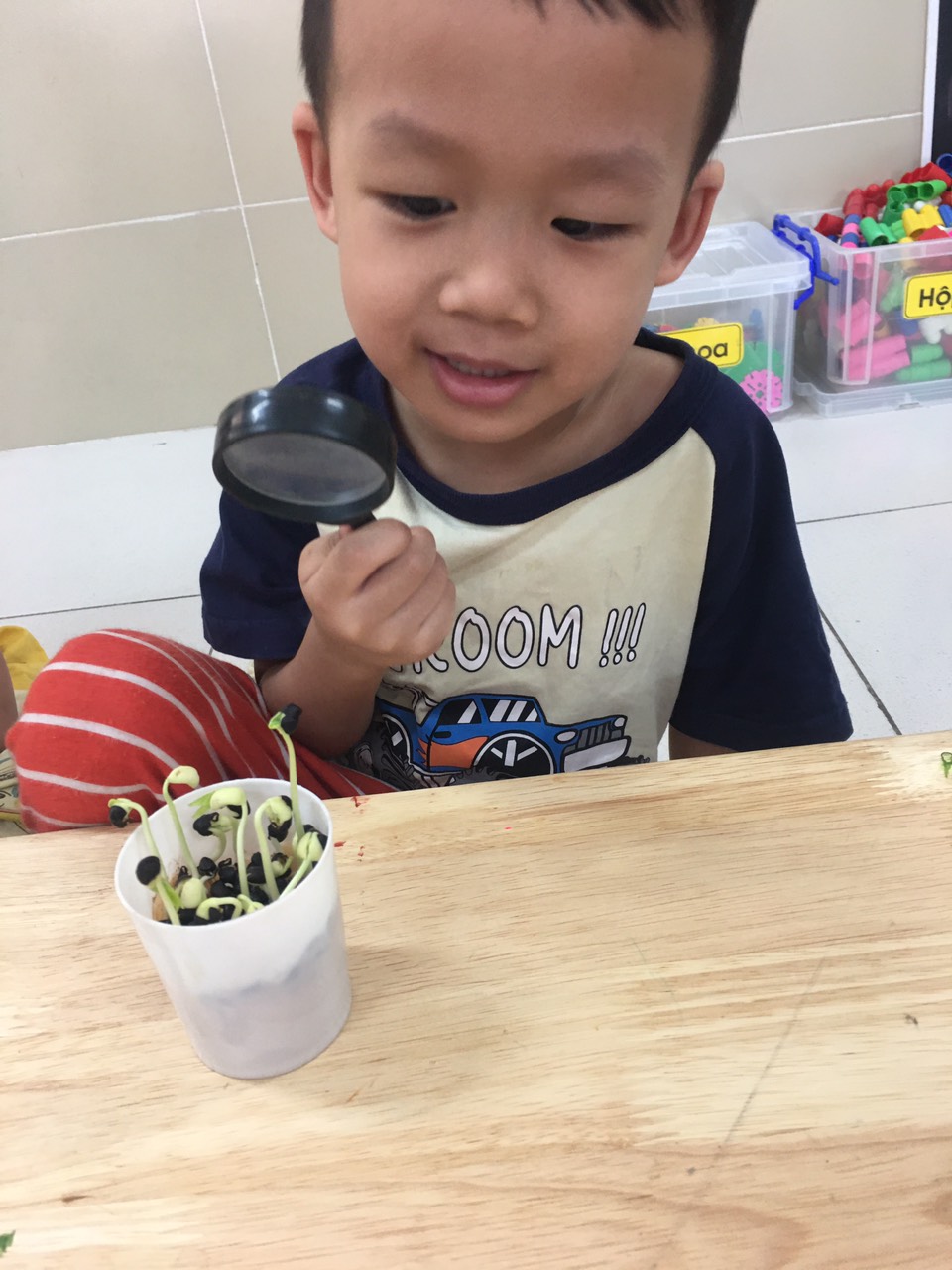 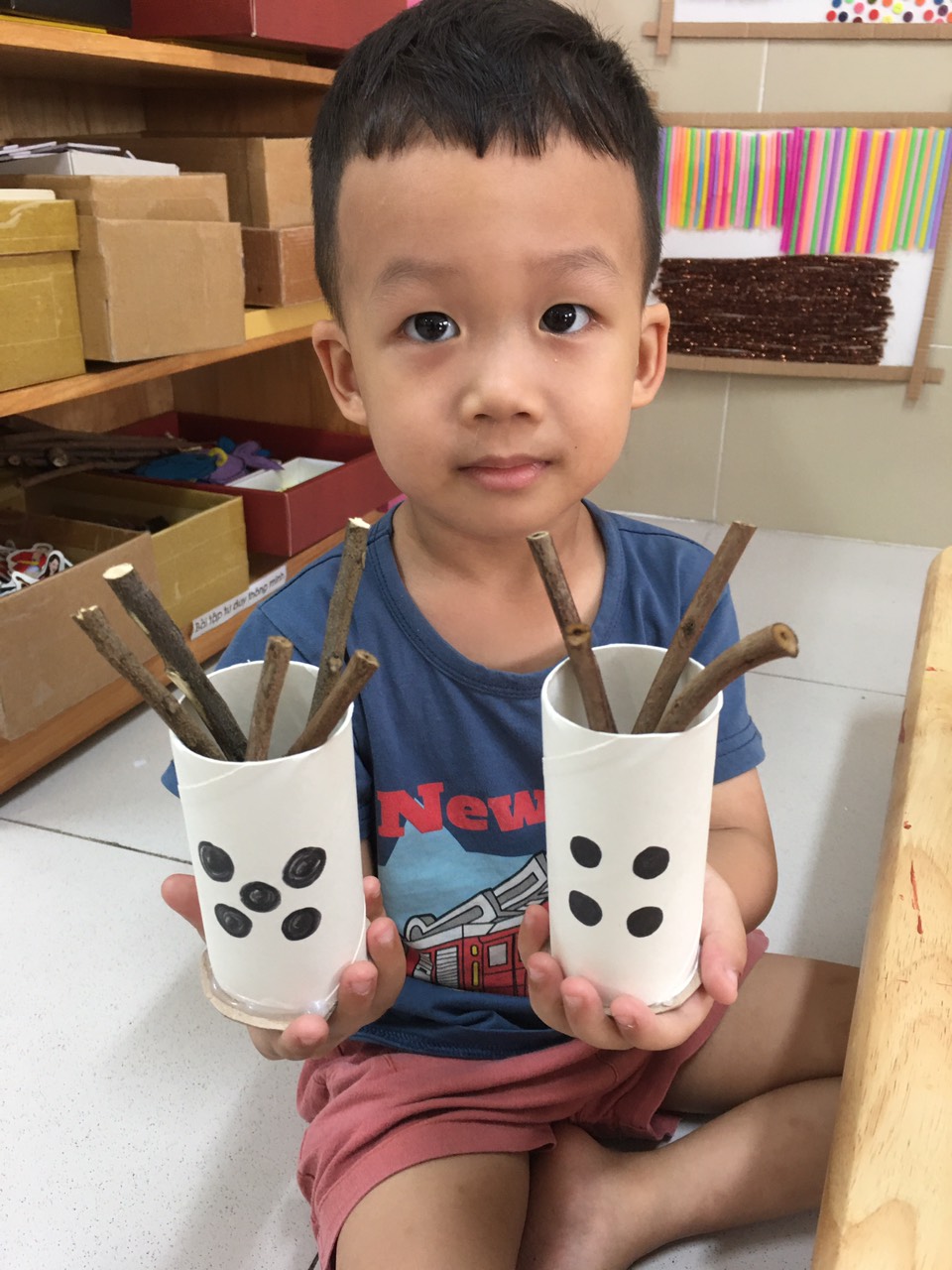 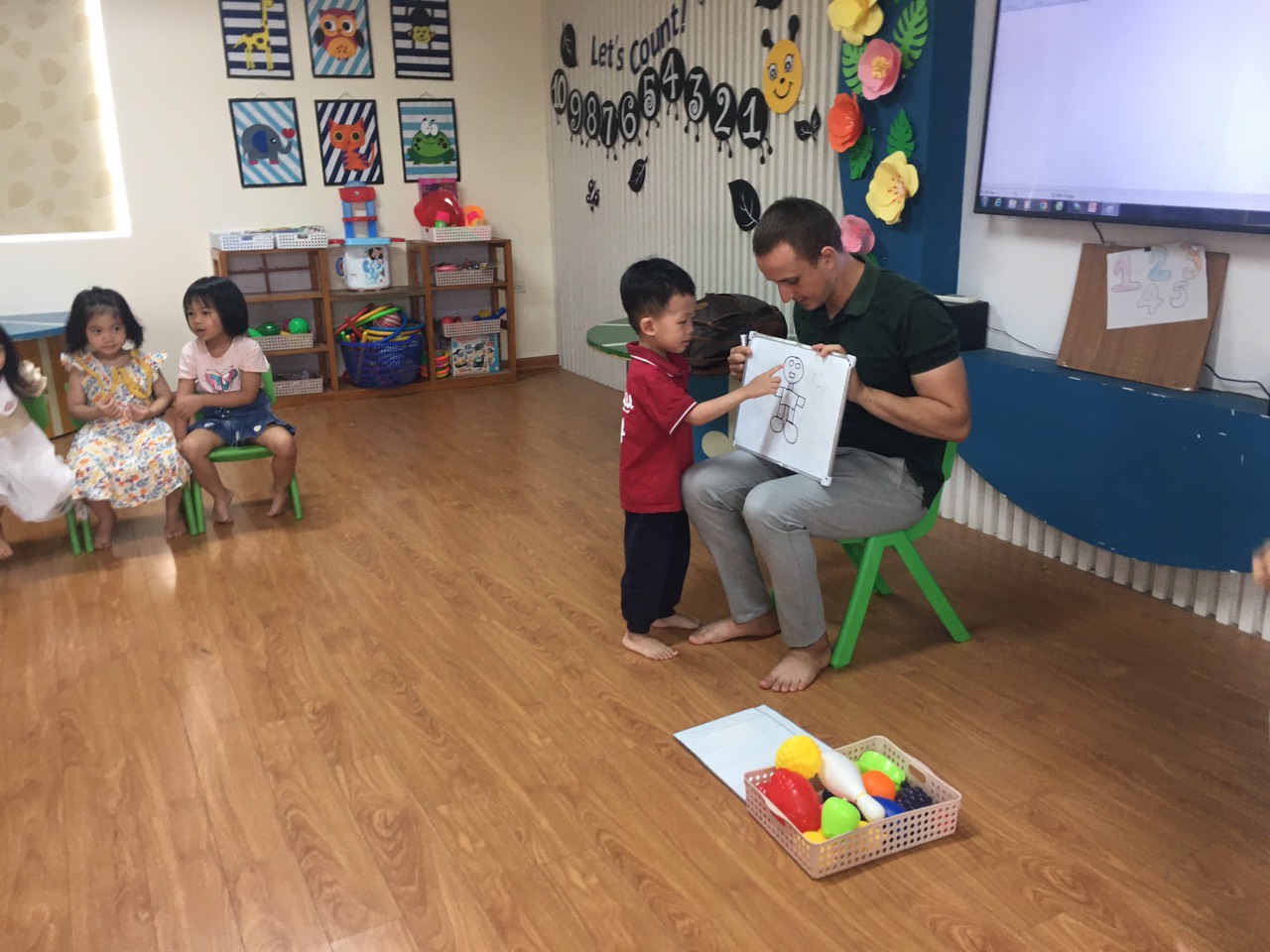 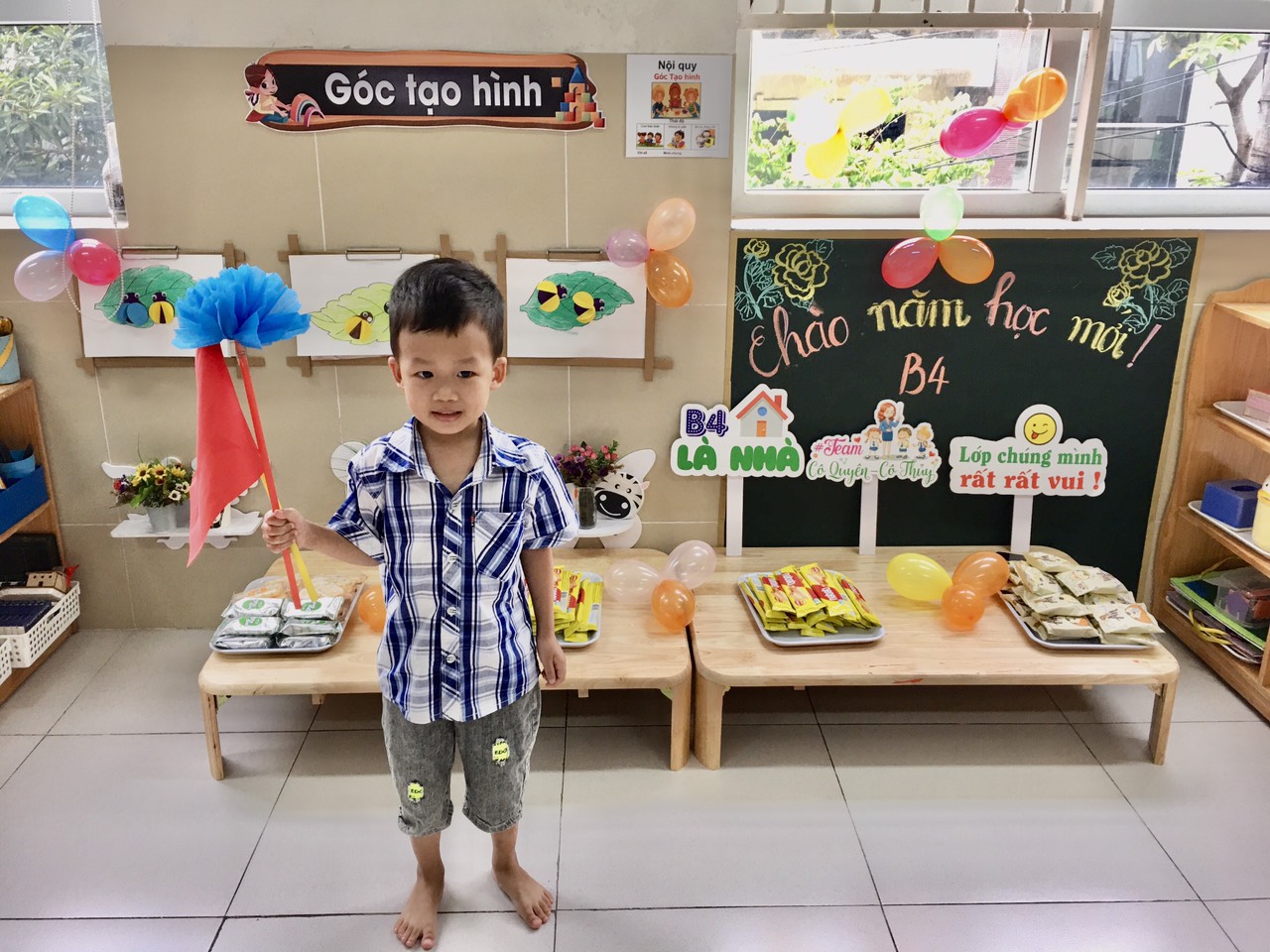 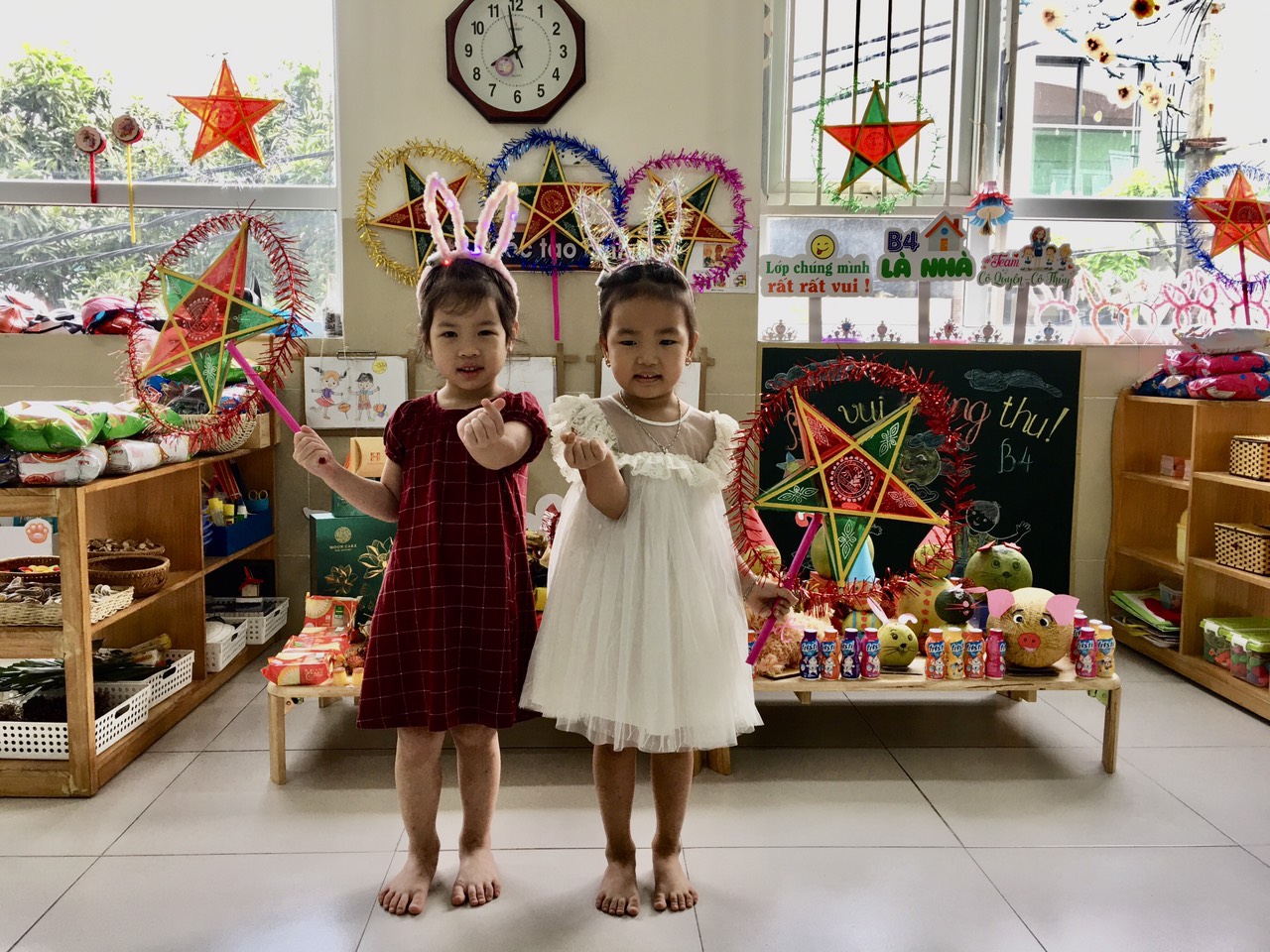 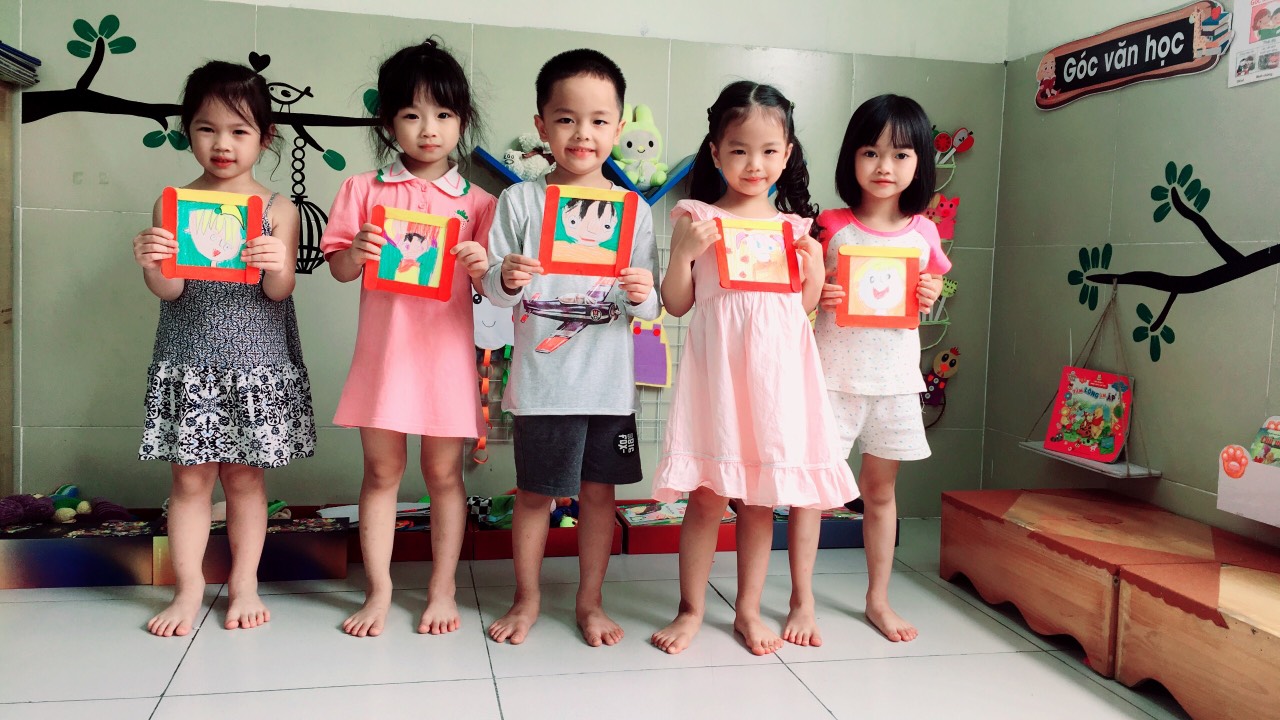 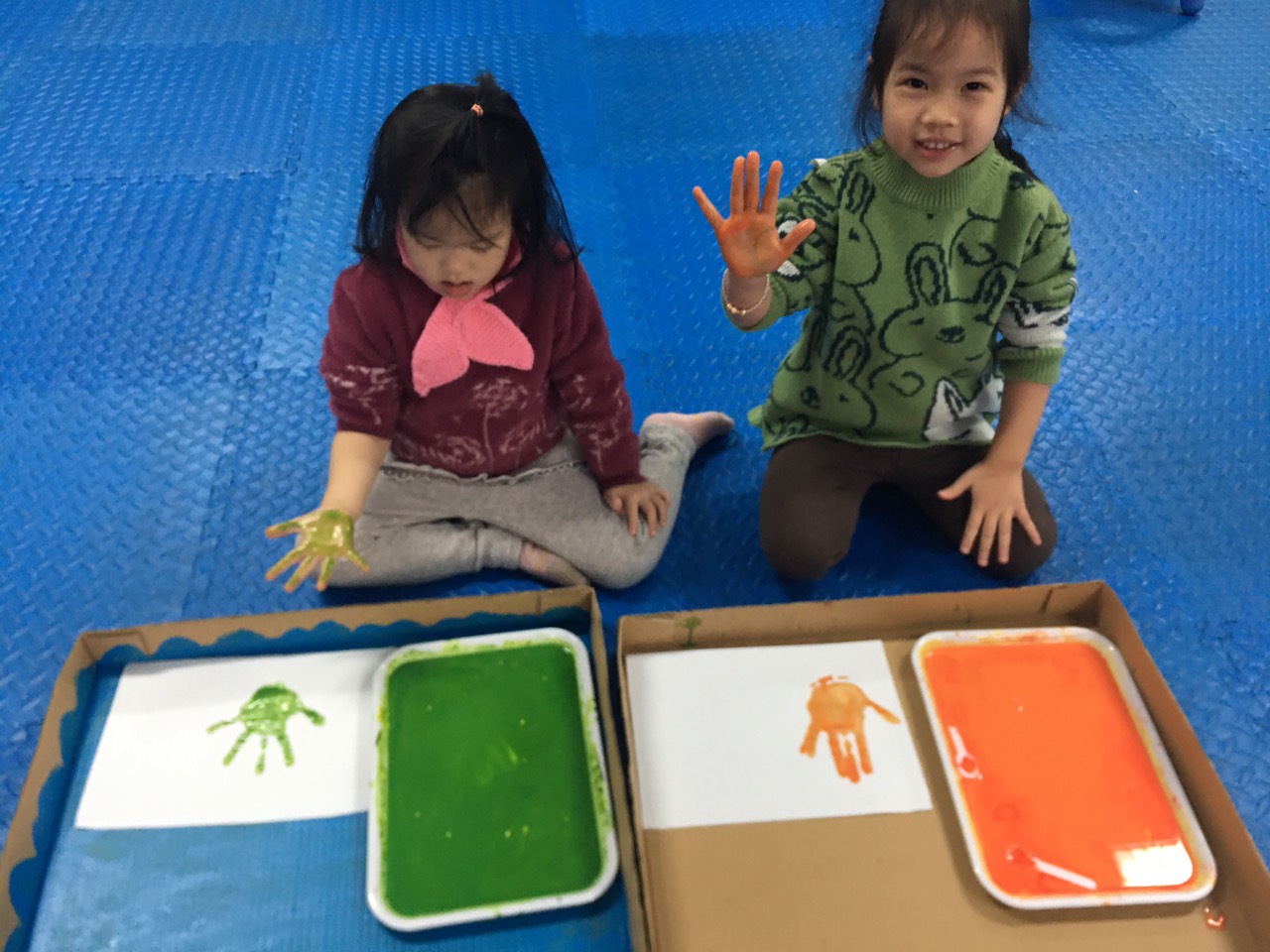 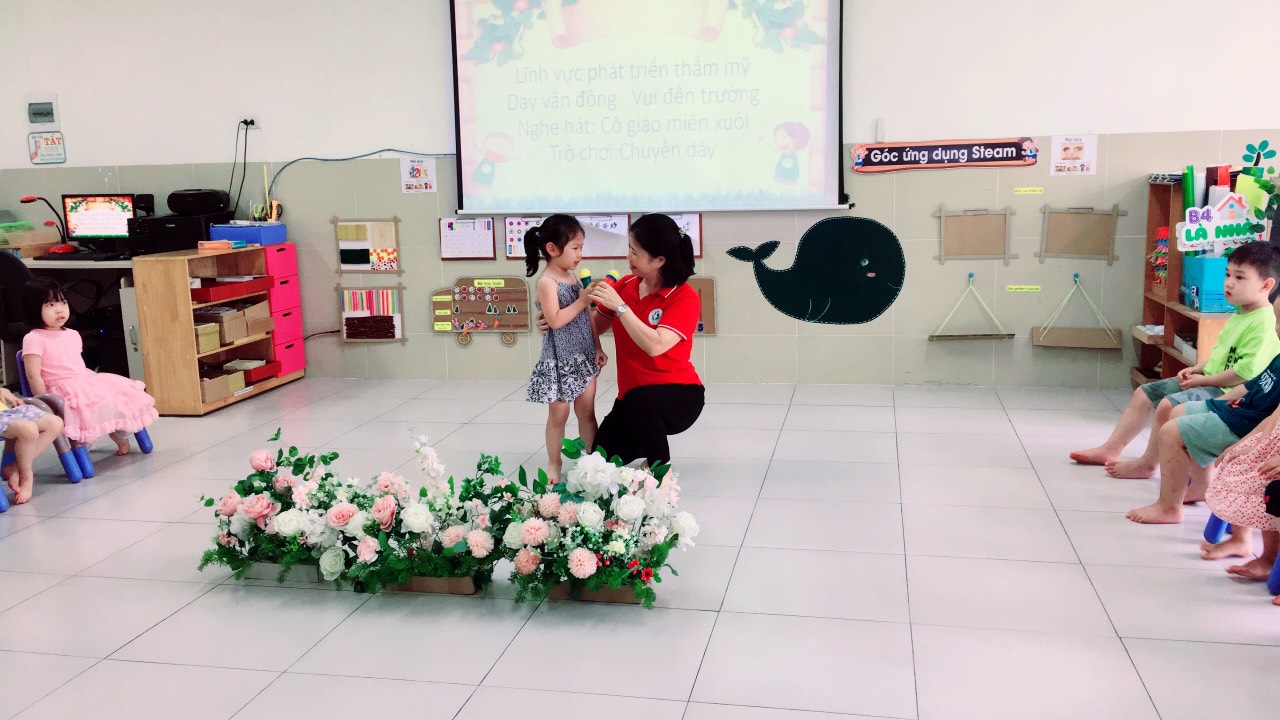 